Parish Bulletin, Email, and Electronic Display AnnouncementsFor immediate releaseA digital version of this announcement will also be uploaded to the Ministry Forum for easy copy and pasting. http://www.sfcatholic.org/ministry-forum/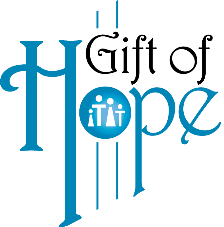 Catholic Family Services 21st Annual Gift of Hope event
“Lighting the Path to Hope and Healing” – A Candlelight CelebrationSaturday, April 10th – 8:00 PM 